 KG Primary Penmanship  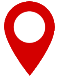 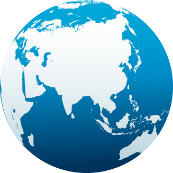  Burst My Bubble : KG Primary Penmanship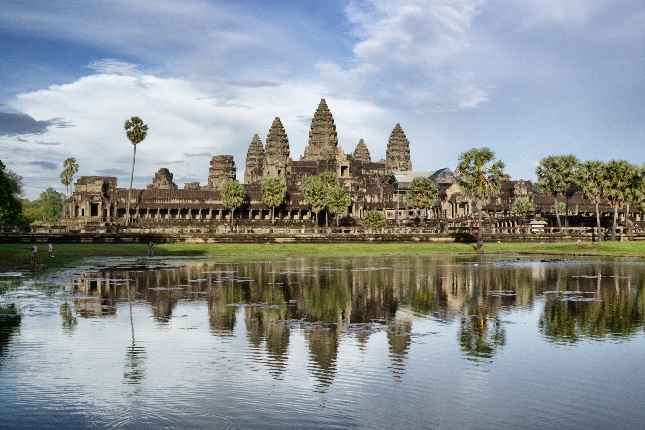 Description : Police utilisée : Sofia Pro Soft Medium PAYS – Lieu insolite 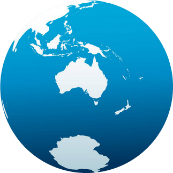 Autour du monde : CONTINENTDescription. 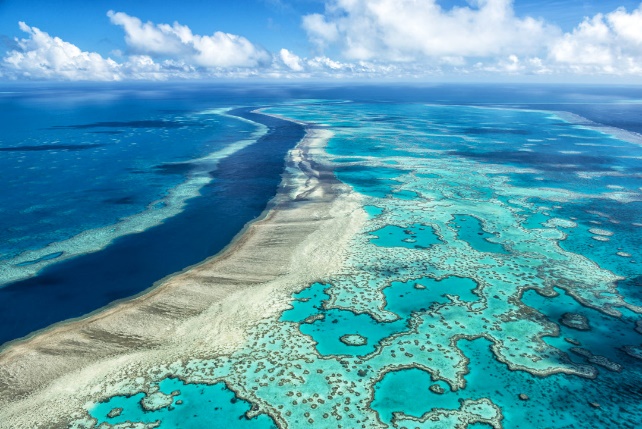 